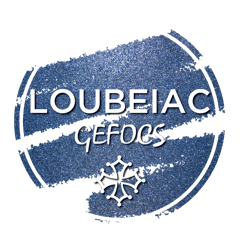 FICHE DE RENSEIGNEMENTS PREALABLESAnnée scolaire 2020/202…(à remplir à l’ordinateur et à renvoyer par mail)Nom :Prénom :Prénom :Prénom :Prénom :Prénom :Prénom :Née le :à :à :à :à :à :à :Portable :Nationalité :Nationalité :Nationalité :Nationalité :Nationalité :Nationalité :Père : Nom, Prénom, tél, e-mail, profession :Père : Nom, Prénom, tél, e-mail, profession :Père : Nom, Prénom, tél, e-mail, profession :Père : Nom, Prénom, tél, e-mail, profession :Mère : Nom, Prénom, tél, e-mail, profession :Mère : Nom, Prénom, tél, e-mail, profession :Mère : Nom, Prénom, tél, e-mail, profession :Mère : Nom, Prénom, tél, e-mail, profession :Mère : Nom, Prénom, tél, e-mail, profession :Mère : Nom, Prénom, tél, e-mail, profession :Adresse des parents :Adresse des parents :Prénoms et âges des frères et sœurs :Prénoms et âges des frères et sœurs :Prénoms et âges des frères et sœurs :Établissements scolaires fréquentés durant la scolarité :Établissements scolaires fréquentés durant la scolarité :Établissements scolaires fréquentés durant la scolarité :Établissements scolaires fréquentés durant la scolarité :Établissements scolaires fréquentés durant la scolarité :Établissements scolaires fréquentés durant la scolarité :Établissements scolaires fréquentés durant la scolarité :Établissements scolaires fréquentés durant la scolarité :Établissements scolaires fréquentés durant la scolarité :Baccalauréat : année d’obtention, série et mention : Baccalauréat : année d’obtention, série et mention : Baccalauréat : année d’obtention, série et mention : Baccalauréat : année d’obtention, série et mention : Baccalauréat : année d’obtention, série et mention : Baccalauréat : année d’obtention, série et mention : Baccalauréat : année d’obtention, série et mention : Baccalauréat : année d’obtention, série et mention : Titres et diplômes supérieurs et techniques :Titres et diplômes supérieurs et techniques :Titres et diplômes supérieurs et techniques :Titres et diplômes supérieurs et techniques :Titres et diplômes supérieurs et techniques :Titres et diplômes supérieurs et techniques :Études de l’année en cours et établissement :Études de l’année en cours et établissement :Études de l’année en cours et établissement :Études de l’année en cours et établissement :Études de l’année en cours et établissement :Etudes envisagées durant l'année à la résidence et établissement :Etudes envisagées durant l'année à la résidence et établissement :Etudes envisagées durant l'année à la résidence et établissement :Etudes envisagées durant l'année à la résidence et établissement :Etudes envisagées durant l'année à la résidence et établissement :Etudes envisagées durant l'année à la résidence et établissement :Etudes envisagées durant l'année à la résidence et établissement :Etudes envisagées durant l'année à la résidence et établissement :Etudes envisagées durant l'année à la résidence et établissement :Etudes envisagées durant l'année à la résidence et établissement :Observations générales (problèmes de santé éventuels, langues pratiquées, motivations professionnelles, loisirs, sports) :Observations générales (problèmes de santé éventuels, langues pratiquées, motivations professionnelles, loisirs, sports) :Observations générales (problèmes de santé éventuels, langues pratiquées, motivations professionnelles, loisirs, sports) :Observations générales (problèmes de santé éventuels, langues pratiquées, motivations professionnelles, loisirs, sports) :Observations générales (problèmes de santé éventuels, langues pratiquées, motivations professionnelles, loisirs, sports) :Observations générales (problèmes de santé éventuels, langues pratiquées, motivations professionnelles, loisirs, sports) :Observations générales (problèmes de santé éventuels, langues pratiquées, motivations professionnelles, loisirs, sports) :Observations générales (problèmes de santé éventuels, langues pratiquées, motivations professionnelles, loisirs, sports) :Observations générales (problèmes de santé éventuels, langues pratiquées, motivations professionnelles, loisirs, sports) :Observations générales (problèmes de santé éventuels, langues pratiquées, motivations professionnelles, loisirs, sports) :Moyen par lequel vous avez connu notre foyer : Moyen par lequel vous avez connu notre foyer : Moyen par lequel vous avez connu notre foyer : Moyen par lequel vous avez connu notre foyer : Moyen par lequel vous avez connu notre foyer : Moyen par lequel vous avez connu notre foyer : Moyen par lequel vous avez connu notre foyer : Fait le (date) : Fait le (date) : Fait le (date) : Fait le (date) : Fait le (date) : Fait le (date) : Fait le (date) : 